Pre-K 3 Curriculum Outline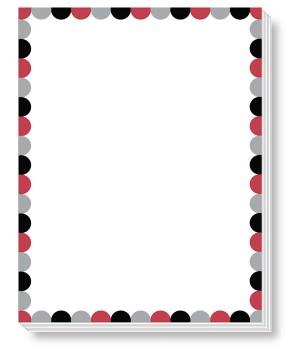 Week ofMay 18-22Theme: DinosaursMay 25-29Theme: NutritionJune 1-5Theme: OceanJune 8-11Theme: SummerLanguageArtsStudents will identify and match upper and lower case letters                                        Students will practice spelling their name using one to one letter correspondenceStudents will learn about eating healthy fruits and vegetables. Students will continue practicing writing and spelling their name & identifying and matching upper and lower case lettersStudents will learn about ocean animalStudents will continue practicing writing and spelling their name & identifying and matching upper and lower case lettersStudents will continue practicing writing and spelling their name & identifying and matching upper and lower case lettersMathStudents will  find-sort & compare objects using the vocabulary small-medium-large         Students will identify order and use one to one correspondence to count and match objects to numbersStudents will identify order and use one to one correspondence to count and match objects to numbersStudents will identify order and use one to one correspondence to count and match objects to numbersScienceStudents will make an invisible  drawing with lemon  juice and waterStudents will explore various textures such as rough, smooth, bumpy and squishyStudents will make an aluminum foil boat- add pennies- then drop a small ball from different heights what makes it sink?https://www.youtube.com/watch?v=pK-iPwtW4W8Students will make ice cream in a bag!  Enjoy!https://www.youtube.com/watch?v=N4ztYjFxwmIMotor DevelopmentDaily outdoor recess Jump Up Bend Down-Learning Station https://www.youtube.com/watch?v=X7jSWdnoshwDaily outdoor recessWelcome to My Gym-exercise             https://www.youtube.com/watch?v=ju8W_SX_wy4Daily outdoor recessKids workout 1 beginnershttps://www.youtube.com/watch?v=L_A_HjHZxfIDaily outdoor recessChicka Boom Summer Dancehttps://www.youtube.com/watch?v=hfZ-438DrIsReligionStudents will practice using their manners- “please & thank you”“excuse me & you are welcome”https://www.youtube.com/watch?v=qSnAVyqYT6cStudents will practice listening skills       https://www.youtube.com/watch?v=zH82yqUWEi4Students will make kindness rocks https://www.youtube.com/watch?v=KIRv6Cyev2kLet’s Choose Lovehttps://www.youtube.com/watch?v=xTAh8NhUdR8